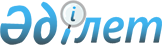 Сандықтау ауданының Балкашин ауылдық округінің 2022-2024 жылдарға арналған бюджетін бекіту туралыАқмола облысы Сандықтау аудандық мәслихатының 2021 жылғы 27 желтоқсандағы № 13/2/1 шешімі.
      Қазақстан Республикасының Бюджет кодексінің 9-1-бабының 2-тармағына, "Қазақстан Республикасындағы жергілікті мемлекеттік басқару және өзін-өзі басқару туралы" Қазақстан Республикасының Заңының 6-бабының 1-тармағының 1) тармақшасына сәйкес Сандықтау аудандық мәслихаты ШЕШТІ:
      1. 2022-2024 жылдарға арналған Балкашин ауылдық округінің бюджеті тиісінше 1, 2, 3 және 4-қосымшаларға сәйкес, оның ішінде 2022 жылға келесі көлемдерде бекітілсін
      1) кірістер – 223 239,7 мың теңге, оның ішінде:
      салықтық түсімдер – 60 217,5 мың теңге;
      салықтық емес түсімдер – 746,0 мың теңге;
      негізгі капиталды сатудан түсетін түсімдер – 1 163,1 мың теңге;
      трансферттер түсімі – 161 113,1 мың теңге;
      2) шығындар – 229 485,8 мың теңге;
      3) қаржы активтерімен операциялар бойынша сальдо – 0,0 мың теңге, оның ішінде;
      4) бюджет тапшылығы (профициті) – - 6 246,1 мың теңге;
      5) бюджет тапшылығын қаржыландыру (профицитін пайдалану) – 6 246,1 мың теңге.
      Ескерту. 1-тармақ жаңа редакцияда - Ақмола облысы Сандықтау аудандық мәслихатының 08.11.2022 № 25 /4/1 (01.01.2022 бастап қолданысқа енгізіледі) шешімімен.


      2. 2022 жылға арналған Балкашин ауылдық округінің бюджетінде аудандық бюджеттен берілетін субвенция көлемі 21,543,0 мың теңге сомасында қарастырылғаны ескерілсін.
      3. Осы шешім 2022 жылғы 1 қаңтардан бастап күшіне енеді және қолданысқа енгізіледі. 2022 жылға арналған Балкашин ауылдық округінің бюджеті
      Ескерту. 1-қосымша жаңа редакцияда - Ақмола облысы Сандықтау аудандық мәслихатының 26.07.2022 № 25 /4/1 (01.01.2022 бастап қолданысқа енгізіледі) шешімімен. 2023 жылға арналған Балкашин ауылдық округінің бюджеті 2024 жылға арналған Балкашин ауылдық округінің бюджеті 2022 жылға арналған аудандық бюджеттен Балкашин ауылдық округінің бюджетіне нысаналы трансферттер
      Ескерту. 4-қосымша жаңа редакцияда - Ақмола облысы Сандықтау аудандық мәслихатының 26.07.2022 № 25 /4/1 (01.01.2022 бастап қолданысқа енгізіледі) шешімімен.
					© 2012. Қазақстан Республикасы Әділет министрлігінің «Қазақстан Республикасының Заңнама және құқықтық ақпарат институты» ШЖҚ РМК
				
      Сессия төрағасы,аудандық мәслихатхатшысы

Г.Кадырова
Сандықтау аудандық мәслихатының
2021 жылғы 27 желтоқсандағы
№ 13/2/1 шешіміне
1 қосымша
Санат
Санат
Санат
Санат
Сомамың теңге
Сыныбы
Сыныбы
Сыныбы
Сомамың теңге
Кіші сыныбы
Кіші сыныбы
Сомамың теңге
Атауы
Сомамың теңге
1
2
3
4
5
I. Кірістер
223 239,7
1
Салықтық түсімдер
60 217,5
01
табыс салығы
30 697,4
2
жеке табыс салығы
30 697,4
04
Меншікке салынатын салықтар
29 234,9
1
Мүлікке салынатын салықтар
1 241,0
3
Жер салығы
520,0
4
Көлік құралдарына салынатын салық
27 473,9
5
Бірыңғай жер салығы
0,0
05
Тауарларға, жұмыстарға және қызметтерге салынатын ішкі салықтар
285,2
3
Табиғи және басқа да ресурстарды пайдаланғаны үшін түсетін түсімдер
63,0
4
Кәсіпкерлік және кәсіби қызметті
222,2
2
Салықтық емес түсімдер
746,0
01
мемлекеттік меншіктен түсетін кірістер
746,0
5
мемлекеттік мүлікті жалға беруден түсетін кірістер
746,0
3
Негізгі капиталды сатудан түсетін түсімдер
1 163,1
03
Жерді және материалдық емес активтерді сату
1 163,1
1
жерді сату
1 163,1
4
Трансферттер түсімі
161 113,1
02
Мемлекеттің басқарудың жоғары тұрған органдарынан түсетін трансферттер
161 113,1
3
Аудандардың (облыстық маңызы бар қаланың) бюджетінен трансферттер
161 113,1
Функционалдық топ
Функционалдық топ
Функционалдық топ
Функционалдық топ
Сома
мың теңге
Бюджеттік бағдарламалардың әкімшісі
Бюджеттік бағдарламалардың әкімшісі
Бюджеттік бағдарламалардың әкімшісі
Сома
мың теңге
Бағдарлама
Бағдарлама
Сома
мың теңге
Атауы
Сома
мың теңге
1
2
3
4
5
 II. Шығындар
229 485,8
01
Жалпы сипаттағы мемлекеттік қызметтер 
38 969,5
124
Аудандық маңызы бар қала, ауыл, кент, ауылдық округ әкімінің аппараты 
38 969,5
001
Аудандық маңызы бар қала, ауыл, кент, ауылдық округ әкімінің қызметін қамтамасыз ету жөніндегі қызметтер
38 969,5
07
Тұрғын үй-коммуналдық шаруашылық
66 104,8
124
Аудандық маңызы бар қала, ауыл, кент, ауылдық округ әкімінің аппараты 
66 104,8
008
Елді мекендердегі көшелерді жарықтандыру
25 768,9
009
елді мекендердің санитарлық тазалығын қамтамасыз ету
6 753,0
010
Жерлеу орындарын ұстау және туыстары жоқ адамдарды жерлеу
234,6
011
елді мекендерді абаттандыру және көгалдандыру
33 348,3
12
көлік және байланыс
124 411,5
124
Аудандық маңызы бар қала, ауыл, кент, ауылдық округ әкімінің аппараты
124 411,5
013
аудандық маңызы бар қалаларда, ауылдарда, кенттерде, ауылдық округтерде автомобиль жолдарының жұмыс істеуін қамтамасыз ету
13 371,1
045
Аудандық маңызы бар қалаларда, ауылдарда, кенттерде, ауылдық округтерде автомобиль жолдарын күрделі және орташа жөндеу
111 040,4
III. Таза бюджеттік кредиттеу
0,0
Бюджеттік кредиттер
0,0
IV. Қаржы активтерімен операциялар бойынша сальдо 
0,0
V. Бюджет тапшылығы (профициті)
- 6246,1
VI. Бюджет тапшылығын қаржыландыру (профицитін пайдалану) 
 6 246,0
8
Бюджет қаражатының пайдаланылатын қалдықтары
6 246,1
01
Бюджет қаражатының қалдықтары
6 246,1
1
Бюджет қаражатының бос қалдықтары
6 246,1Сандықтау аудандық мәслихатының
2021 жылғы 27 желтоқсандағы
№ 13/2/1 шешіміне
2 қосымша
Санат
Санат
Санат
Санат
Сома мың теңге
Сыныбы
Сыныбы
Сыныбы
Сома мың теңге
Кіші сыныбы
Кіші сыныбы
Сома мың теңге
Атауы
Сома мың теңге
1
2
3
4
5
I. Кірістер
82619,0
1
Салықтық түсімдер
42939,0
01
Табыс салығы
13808,0
2
Жеке табыс салығы
13808,0
04
Меншікке салынатын салықтар
27293,0
1
Мүлікке салынатын салықтар
504,0
3
Жер салығы
494,0
4
Көлік құралдарына салынатын салық
26295,0
05
Тауарларға, жұмыстарға және қызметтерге салынатын ішкі салықтар
1838,0
3
Табиғи және басқа да ресурстарды пайдаланғаны үшін түсетін түсімдер
1838,0
2
Салықтық емес түсімдер
746,0
01
мемлекеттік меншіктен түсетін кірістер
746
5
мемлекеттік мүлікті жалға беруден түсетін кірістер
746
3
Негізгі капиталды сатудан түсетін түсімдер
4000,0
03
жерді және материалдық емес активтерді сату
4000,0
1
жерді сату
4000,0
4
Трансферттер түсімі
34934,0
02
Мемлекеттің басқарудың жоғары тұрған органдарынан түсетін трансферттер
34934,0
3
Аудандардың (облыстық маңызы бар қаланың) бюджетінен трансферттер
34934,0
Функционалдық топ
Функционалдық топ
Функционалдық топ
Функционалдық топ
Сома мың теңге
Бюджеттік бағдарламалардың әкімшісі
Бюджеттік бағдарламалардың әкімшісі
Бюджеттік бағдарламалардың әкімшісі
Сома мың теңге
Бағдарлама
Бағдарлама
Сома мың теңге
Атауы
Сома мың теңге
1
2
3
4
5
 II. Шығындар
82619,0
01
Жалпы сипаттағы мемлекеттік қызметтер 
37586,0
124
Аудандық маңызы бар қала, ауыл, кент, ауылдық округ әкімінің аппараты 
37586,0
001
Аудандық маңызы бар қала, ауыл, кент, ауылдық округ әкімінің қызметін қамтамасыз ету жөніндегі қызметтер
37586,0
07
Тұрғын үй-коммуналдық шаруашылық
21296,0
124
Аудандық маңызы бар қала, ауыл, кент, ауылдық округ әкімінің аппараты 
21296,0
008
Елді мекендердегі көшелерді жарықтандыру
13345,0
009
елді мекендердің санитарлық тазалығын қамтамасыз ету
3128,0
011
елді мекендерді абаттандыру және көгалдандыру
4823,0
12
көлік және байланыс
5319,0
124
Аудандық маңызы бар қала, ауыл, кент, ауылдық округ әкімінің аппараты
5319,0
013
аудандық маңызы бар қалаларда, ауылдарда, кенттерде, ауылдық округтерде автомобиль жолдарының жұмыс істеуін қамтамасыз ету
5319,0
13
басқалар
18418,0
124
Аудандық маңызы бар қала, ауыл, кент, ауылдық округ әкімінің аппараты
18418,0
040
Өңiрлердi дамытудың 2025 жылға дейiнгi мемлекеттiк бағдарламасы шеңберiнде өңiрлерде экономиканы дамытуға жәрдемдесу шараларын iске асыру кезiнде елдi мекендердi жайластыру мәселелерiн шешу жөнiндегi шараларды жүзеге асыру.
18418,0
III. Қаржы активтерімен операциялар бойынша сальдо 
0,0
IV. Бюджет тапшылығы (профициті)
0,0
V. Бюджет тапшылығын қаржыландыру (профицитін пайдалану) 
0,0Сандықтау аудандық мәслихатының
2021 жылғы 27 желтоқсандағы
№ 13/2/1 шешіміне
3 қосымша
Санат
Санат
Санат
Санат
Сома мың теңге
Сыныбы
Сыныбы
Сыныбы
Сома мың теңге
Кіші сыныбы
Кіші сыныбы
Сома мың теңге
Атауы
Сома мың теңге
1
2
3
4
5
I. Кірістер
82889,0
1
Салықтық түсімдер
44158,0
01
Табыс салығы
14222,0
2
Жеке табыс салығы
14222,0
04
Меншікке салынатын салықтар
28098,0
1
Мүлікке салынатын салықтар
505,0
3
Жер салығы
509,0
4
Көлік құралдарына салынатын салық
27084,0
05
Тауарларға, жұмыстарға және қызметтерге салынатын ішкі салықтар
1838,0
3
Табиғи және басқа да ресурстарды пайдаланғаны үшін түсетін түсімдер
1838,0
2
Салықтық емес түсімдер
746,0
01
мемлекеттік меншіктен түсетін кірістер
746,0
5
мемлекеттік мүлікті жалға беруден түсетін кірістер
746,0
3
Негізгі капиталды сатудан түсетін түсімдер
4000,0
03
жерді және материалдық емес активтерді сату
4000,0
1
Жерді сату
4000,0
4
Трансферттер түсімі
33985,0
02
Мемлекеттің басқарудың жоғары тұрған органдарынан түсетін трансферттер
33985,0
3
Аудандардың (облыстық маңызы бар қаланың) бюджетінен трансферттер
33985,0
Функционалдық топ
Функционалдық топ
Функционалдық топ
Функционалдық топ
Сома мың теңге
Бюджеттік бағдарламалардың әкімшісі
Бюджеттік бағдарламалардың әкімшісі
Бюджеттік бағдарламалардың әкімшісі
Сома мың теңге
Бағдарлама
Бағдарлама
Сома мың теңге
Атауы
Сома мың теңге
1
2
3
4
5
 II. Шығындар
82889,0
01
Жалпы сипаттағы мемлекеттік қызметтер 
37856,0
124
Аудандық маңызы бар қала, ауыл, кент, ауылдық округ әкімінің аппараты 
37856,0
001
Аудандық маңызы бар қала, ауыл, кент, ауылдық округ әкімінің қызметін қамтамасыз ету жөніндегі қызметтер
37856,0
07
Тұрғын үй-коммуналдық шаруашылық
21296,0
124
Аудандық маңызы бар қала, ауыл, кент, ауылдық округ әкімінің аппараты 
21296,0
008
Елді мекендердегі көшелерді жарықтандыру
13345,0
009
елді мекендердің санитарлық тазалығын қамтамасыз ету
3128,0
011
елді мекендерді абаттандыру және көгалдандыру
4823,0
12
көлік және байланыс
5319,0
124
Аудандық маңызы бар қала, ауыл, кент, ауылдық округ әкімінің аппараты
5319,0
013
аудандық маңызы бар қалаларда, ауылдарда, кенттерде, ауылдық округтерде автомобиль жолдарының жұмыс істеуін қамтамасыз ету
5319,0
13
басқалар
18418,0
124
Аудандық маңызы бар қала, ауыл, кент, ауылдық округ әкімінің аппараты
18418,0
040
Өңiрлердi дамытудың 2025 жылға дейiнгi мемлекеттiк бағдарламасы шеңберiнде өңiрлерде экономиканы дамытуға жәрдемдесу шараларын iске асыру кезiнде елдi мекендердi жайластыру мәселелерiн шешу жөнiндегi шараларды жүзеге асыру.
18418,0
III. Қаржы активтерімен операциялар бойынша сальдо 
0,0
IV. Бюджет тапшылығы (профициті)
0,0
V. Бюджет тапшылығын қаржыландыру (профицитін пайдалану) 
0,0Сандықтау аудандық мәслихатының
2021 жылғы 27 желтоқсандағы
№ 13/2/1 шешіміне
4 қосымша
Атауы
Сомасымын тенге
1
2
Барлығы
139 570,1
Ағымдағы нысаналы трансферттер
139 570,1
Республикалық бюджет қаражаты есебінен, :
522,0
Мемлекеттік қызметшілердің жекелеген санаттарының жалақысын арттыруға
522,0
Областық бюджет қаражаты есебінен, оның ішінде:
133 324,8
Мемлекеттік қызметшілердің жекелеген санаттарының жалақысын арттыруға
86,0
Балкашин ауылындағы кентішілік жолдарды асфальтбетон жабынымен орташа жөндеуге
81 648,0
Балқашин ауылдық округінің көше-жол желісін орташа жөндеуге
29 392,4
Балкашин ауылындағы тротуарларды орташа жөндеуге
22 198,4
Аудандық бюджет қаражатын есептеу, оның ішінде:
5 723,3
мемлекеттік қызметшілердің жалақысына
5 723,3